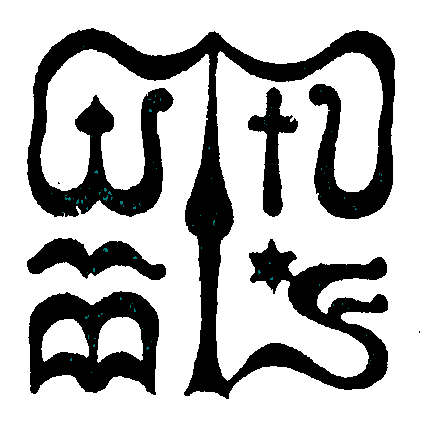 Wesley János Lelkészképző FőiskolaSzociális munka szakTANTÁRGYI ADATLAPTantárgykód: SMAV475Tantárgynév: Krízis és TraumamenedzsmentTantárgynév: Krízis és TraumamenedzsmentA tantárgy besorolása: választható A tantárgy besorolása: választható Kreditértéke: 3A tantárgy elméleti vagy gyakorlati jellegének mértéke, „képzési karaktere”: ….. (kredit%)A tantárgy elméleti vagy gyakorlati jellegének mértéke, „képzési karaktere”: ….. (kredit%)A tantárgy elméleti vagy gyakorlati jellegének mértéke, „képzési karaktere”: ….. (kredit%)A tanóra típusa: szemináriumA tanóra típusa: szemináriumA tanóra típusa: szemináriumA tantárgy tantervi helye (hányadik félév): VI. félévA tantárgy tantervi helye (hányadik félév): VI. félévA tantárgy tantervi helye (hányadik félév): VI. félévA tantárgy óraszáma az adott félévben: nappali tagozaton tanóra 2 tanóra/hétlevelező tagozaton 12 tanóra/félévA tantárgy óraszáma az adott félévben: nappali tagozaton tanóra 2 tanóra/hétlevelező tagozaton 12 tanóra/félévA tantárgy óraszáma az adott félévben: nappali tagozaton tanóra 2 tanóra/hétlevelező tagozaton 12 tanóra/félévAz adott ismeret átadásában alkalmazandó további (sajátos) módok, jellemzők (ha vannak): esetismertetésAz adott ismeret átadásában alkalmazandó további (sajátos) módok, jellemzők (ha vannak): esetismertetésAz adott ismeret átadásában alkalmazandó további (sajátos) módok, jellemzők (ha vannak): esetismertetésA számonkérés módja (vizsga/évközi ellenőrzés/ egyéb): rövid, 1-5 oldalas beadandóAz ismeretellenőrzésben alkalmazandó további (sajátos) módok (ha vannak): nem relevánsA számonkérés módja (vizsga/évközi ellenőrzés/ egyéb): rövid, 1-5 oldalas beadandóAz ismeretellenőrzésben alkalmazandó további (sajátos) módok (ha vannak): nem relevánsA számonkérés módja (vizsga/évközi ellenőrzés/ egyéb): rövid, 1-5 oldalas beadandóAz ismeretellenőrzésben alkalmazandó további (sajátos) módok (ha vannak): nem relevánsElőtanulmányi feltételek (ha vannak): nem relevánsElőtanulmányi feltételek (ha vannak): nem relevánsElőtanulmányi feltételek (ha vannak): nem relevánsTantárgy-leírás: az elsajátítandó ismeretanyag tömör, ugyanakkor informáló leírásaBiztonságos helyBevezetés a traumába- rövid történeti áttekintésTraumatikus események hatása a testi és pszichológiai működésrePoszt traumás stressz zavar, akut stressz zavarKrízisintervenciókPszichológiai elsősegélyCsoportműködés krízis idejénPoszt- traumás növekedésCsoportműködés krízis idejénMásodlagos traumatizációKötelező irodalom felsorolása bibliográfiai adatokkal (szerző, cím, kiadás adatai, (esetleg oldalak))Ajánlott irodalom felsorolása bibliográfiai adatokkal (szerző, cím, kiadás adatai, (esetleg oldalak))Trauma és Gyógyulás, Háttér Kiadó- NANE Egyesület 2011             Különösen: I. fejezet: Elfelejtett történelemII. fejezet: RettegésPeter A. Levine és Maggie Kline: Derült égből villámcsapás, Ursus Libris, 2021
            Különösen:I. fejezet: A trauma az életünk részeII. fejezet: A reziliencia kialakítása a testérzetek tudatosításának kialakításávalFaddi Hadad M.D. és Ruth Gerson M.D. (szerkesztők): Hogyan segítsünk a krízisben lévő gyermekeknek, Oriold és Társai, 2015	Különösen: fejezet: A krízisben lévő gyermek (Dr. Fadi Haddad)VI. fejezet: Gyermekbántalmazás és trauma (Dr. Ruth Gerson)Irvin D. Yalom: A csoportpszichoterápia elmélete és gyakorlata, IV. átdolgozott kiadás, Animula kiadó, 1995Különösen: V. fejezet: A terapeuta alapfeladataiVI. fejezet: A terapeuta: Munka az itt és most-banAngol nyelvű ajánlott irodalomCatherine N. Dulmus PhD, Carolyn Hilarski PhD: When Stress Constitutes Trauma and Trauma Constitutes Crisis: The Stress-Trauma-Crisi Continuum, Brief Treatment and Crisis Intervention 3: 27-35, (2003), Elérhető:https://citeseerx.ist.psu.edu/document?repid=rep1&type=pdf&doi=86ca15cfb2c2175fc0c2257f27dee9de83abcf6eEverly, G. S. & Mitchell, J. T. (2011) A Primer on Critical Incident Stress Management (CISM) The International Critical Incident Stress Foundation  Elérhető: https://icisf.org/a-primer-on-critical-incident-stress-management-cism/ Lahad, M. & leykin, D. (2013) Introduction; The Integrative Model of Resiliency-The ‘Basic Ph’ Model or What Do we Know about Survival? In Lahad, M., Shacham, M. & Ayalon, O. (Ed’s) The “Basic Ph” Model of Coping and Resiliency: Theory, Research and Cross-Cultural Application, London, Jessica Kingsley Publishers 9-30. Norris, F.H., Stevens, H.P., Pfefferbaum, B., Wyche, K.F. & Pfefferbaum, R.L. Community Resilience as a Metaphor, Theory, Set of Capacities, and Strategy for Disaster Readiness, American Journal of Community Psychology (2008) 41:127–150 Bride, B.E. & Figley, C. R (2007) The Fatigue of Compassionate Social Workers: An Introduction to the Special Issue on Compassion Fatigue. Clinical Social Work J (2007) 35:151–153 Springer Science Business Media, LLC 2007 Ruzek, J., Brymer, M.B., Jacobs, A.K., Layne, C.M., Vernberg, E.M., Watson P. J. Watson (2006). Psychological first aid. Field Operations Guide: Second Edition. National Child Traumatic Stress Network and National Center for PTSD. WHO (2011). Psychological first aid: Guide for field workers.. Mitchell, J. T. (1983). When disaster strikes: The critical incident stress debriefing process. Journal of Emergency Medical Services, 8: 36–39. Tedeschi, R.G., & Calhoun, L.G. (2004). Target article: “Posttraumatic growth: Conceptual foundations and empirical evidence”. Psychological Inquiry, 15(1), 1–18. Azoknak az előírt szakmai kompetenciáknak, kompetencia-elemeknek (tudás, képesség stb., KKK 7. pont) a felsorolása, amelyek kialakításához a tantárgy jellemzően, érdemben hozzájárultudása-ismeri és érti a szociális munkás szerepét a krízisintervencióban- ismeri és érti a különböző krízis intervenciókat- ismeri és érti a traumatikus események hatásait és a lehetséges gyógyulási módokat- ismeri és érti a traumatikus események testi és pszichológiai vonatkozásait- ismeri és érti a poszt traumás stressz zavar jeleit- ismeri és érti a másodlagos traumatizáció jelenségét- képességei- kliens traumatizációjára vonatkozó jeleinek felismerése- trauma tudatos segítő munka alkalmazása- különböző kommunikációs technikák megfelelő alkalmazása- krízis intervenciók megfelelő alkalmazásaTantárgyfelelős (név, beosztás, tud. fokozat): Oktató(k) (név, beosztás, tud. fokozat): Gottgeisl Dóra, óraadóA tantárgyi adatlapot jóváhagyta: Udvari Kerstin PhD, tanszékvezető